Photo Request FormInstructions:  For all new and re-write business, please complete this form.  Check the boxes for each photo that is needed.  Be sure to include the “Need by” date.Ellettsville Insurance Center:  Please give completed form to Staci.All other locations:  Please send completed form to Staci via email or interoffice mail.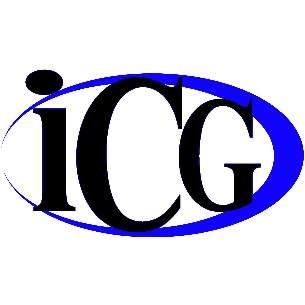 Applicant InformationAdditional Information:Directions (please include if Google map is incorrect):To Be Completed by Photographer